УтверждаюМинистр образования и наукиРоссийской ФедерацииД.В.ЛИВАНОВ22 января 2015 г. N ДЛ-1/05внМЕТОДИЧЕСКИЕ РЕКОМЕНДАЦИИПО РАЗРАБОТКЕ ОСНОВНЫХ ПРОФЕССИОНАЛЬНЫХ ОБРАЗОВАТЕЛЬНЫХПРОГРАММ И ДОПОЛНИТЕЛЬНЫХ ПРОФЕССИОНАЛЬНЫХ ПРОГРАММ С УЧЕТОМСООТВЕТСТВУЮЩИХ ПРОФЕССИОНАЛЬНЫХ СТАНДАРТОВВведениеМетодические рекомендации по разработке основных профессиональных образовательных программ и дополнительных профессиональных программ с учетом соответствующих профессиональных стандартов (далее - Методические рекомендации) обеспечивают исполнение пункта 8 Комплексного плана мероприятий по разработке профессиональных стандартов, их независимой профессионально-общественной экспертизе и применению на 2014 - 2016 годы, утвержденного распоряжением Правительства Российской Федерации от 31 марта 2014 г. N 487-р, и направлены на оказание методической помощи разработчикам основных образовательных программ профессионального обучения, основных профессиональных образовательных программ и дополнительных профессиональных программ (далее - образовательные программы или программы).В соответствии с Федеральным законом от 29 декабря 2012 г. N 273-ФЗ "Об образовании в Российской Федерации" (далее - Федеральный закон "Об образовании в Российской Федерации"):основные профессиональные образовательные программы разрабатываются в соответствии с федеральными государственными образовательными стандартами (далее - ФГОС) или образовательными стандартами (далее - ОС) и с учетом соответствующих примерных образовательных программ (часть 7 статьи 12);программы профессионального обучения разрабатываются на основе установленных квалификационных требований (профессиональных стандартов) (часть 8 статьи 73);содержание дополнительных профессиональных программ должно учитывать профессиональные стандарты, квалификационные требования, указанные в квалификационных справочниках по соответствующим должностям, профессиям и специальностям (часть 9 статьи 76), при этом программы профессиональной переподготовки разрабатываются на основании установленных квалификационных требований, профессиональных стандартов и требований соответствующих ФГОС среднего профессионального и (или) высшего образования к результатам освоения образовательных программ (часть 10 статьи 76).Задача актуализации ФГОС и образовательных программ с учетом профессиональных стандартов сформулирована в поручениях Президента Российской Федерации по итогам совещания по вопросам разработки профессиональных стандартов, состоявшегося 9 декабря 2013 года.Применение профессиональных стандартов при разработке образовательных программ предусмотрено Правилами разработки, утверждения и применения профессиональных стандартов <1>.--------------------------------<1> Утверждены постановлением Правительства Российской Федерации от 22 января 2013 г. N 23.Образовательная программа - комплекс основных характеристик образования, который представлен в виде учебного плана, календарного учебного графика, рабочих программ учебных предметов, курсов, дисциплин (модулей), иных компонентов, а также оценочных и методических материалов (пункт 9 статьи 2 Федерального закона "Об образовании в Российской Федерации"). В связи с этим методические рекомендации включают вопросы разработки всех документов образовательной программы, содержание которых непосредственно или опосредованно связано с профессиональными стандартами.Профессиональные стандарты содержат характеристику квалификации, необходимой для осуществления определенного вида профессиональной деятельности <2>. Соответственно, их использование - обязательное условие разработки программ (модулей, частей программ), обеспечивающих готовность к выполнению того или иного вида (видов) профессиональной деятельности. В связи с этим далее в методических рекомендациях будут рассматриваться вопросы учета требований профессиональных стандартов при разработке именно таких программ.--------------------------------<2> Трудовой кодекс Российской Федерации от 30 декабря 2001 г. N 197-ФЗ, статья 195.1.Нормативно-методические основы разработки образовательных программ с учетом требований профессиональных стандартов представлены в следующих документах:1. Трудовой кодекс Российской Федерации от 30 декабря 2001 г. N 197-ФЗ, статья 195.1.2. Федеральный закон от 29 декабря 2012 г. N 273-ФЗ "Об образовании в Российской Федерации" (глава 2 ст. 11, глава 9 ст. 73, 74; глава 10 ст. 76).3. Постановление Правительства Российской Федерации от 22 января 2013 г. N 23 "О Правилах разработки, утверждения и применения профессиональных стандартов".4. Распоряжение Правительства Российской Федерации от 31 марта 2014 г. N 487-р "Об утверждении комплексного плана мероприятий по разработке профессиональных стандартов, их независимой профессионально-общественной экспертизе и применению на 2014 - 2016 годы" (п. 13, 15).5. Приказ Минтруда России от 12 апреля 2013 г. N 148н "Об утверждении уровней квалификаций в целях разработки проектов профессиональных стандартов".6. Приказ Минтруда России от 29 апреля 2013 г. N 170н "Об утверждении методических рекомендаций по разработке профессионального стандарта".7. Приказ Минобрнауки России от 18 апреля 2013 г. N 292 "Об утверждении Порядка организации и осуществления образовательной деятельности по основным программам профессионального обучения".8. Приказ Минобрнауки России от 14 июня 2013 г. N 464 "Об утверждении Порядка организации и осуществления образовательной деятельности по образовательным программам среднего профессионального образования".9. Приказ Минобрнауки России от 1 июля 2013 г. N 499 "Об утверждении Порядка организации и осуществления образовательной деятельности по дополнительным профессиональным программам".10. Приказ Минобрнауки России от 19 ноября 2013 г. N 1258 "Об утверждении Порядка организации и осуществления образовательной деятельности по образовательным программам высшего образования - программам ординатуры".11. Приказ Минобрнауки России от 19 ноября 2013 г. N 1259 "Об утверждении Порядка организации и осуществления образовательной деятельности по образовательным программам высшего образования - программам подготовки научно-педагогических кадров в аспирантуре (адъюнктуре)".12. Приказ Минобрнауки России от 19 декабря 2013 г. N 1367 "Об утверждении Порядка организации и осуществления образовательной деятельности по образовательным программам высшего образования - программам бакалавриата, программам специалитета, программам магистратуры".13. Приказ Минобрнауки России от 2 июля 2013 г. N 513 "Об утверждении перечня профессий рабочих и должностей служащих, по которым осуществляется профессиональное обучение".14. Приказ Минобрнауки России от 12 сентября 2013 г. N 1061 "Об утверждении перечней специальностей и направлений подготовки высшего образования".15. Приказ Минобрнауки России от 29 октября 2013 г. N 1199 "Об утверждении перечня профессий и специальностей среднего профессионального образования".Часть IАЛГОРИТМ РАЗРАБОТКИ ОСНОВНЫХ ПРОФЕССИОНАЛЬНЫХОБРАЗОВАТЕЛЬНЫХ ПРОГРАММ СРЕДНЕГО ПРОФЕССИОНАЛЬНОГООБРАЗОВАНИЯ, ПРОГРАММ ПРОФЕССИОНАЛЬНОГО ОБУЧЕНИЯИ ДОПОЛНИТЕЛЬНЫХ ПРОФЕССИОНАЛЬНЫХ ПРОГРАММ С УЧЕТОМСООТВЕТСТВУЮЩИХ ПРОФЕССИОНАЛЬНЫХ СТАНДАРТОВШАГ 1. Создание рабочей группыДля повышения качества разработки образовательной программы с учетом требований профессиональных стандартов в группу разработчиков наряду с педагогическими работниками и руководителями организации (структурного подразделения) рекомендуется включить представителей работодателей и (или) объединений работодателей.ШАГ 2. Выбор профессиональных стандартов, с учетом которых будет разработана профессиональная образовательная программаПри поиске профессионального стандарта для разработки программы необходимо учитывать, что специальности или профессии профессионального образования или профессионального обучения может соответствовать:один профессиональный стандарт, имеющий одинаковое с программой или синонимичное название;часть профессионального стандарта (например, одна из описанных в нем обобщенных трудовых функций);несколько профессиональных стандартов, каждый из которых отражает, например, специфику деятельности в той или иной отрасли или описывает одну из квалификаций, осваиваемых при изучении программы.Существует несколько вариантов поиска профессионального стандарта. Оптимальным является поиск на сайте Минтруда России (http://profstandart.rosmintrud.ru/), где размещен Национальный реестр профессиональных стандартов, включающий реестр профессиональных стандартов, реестр областей и видов профессиональной деятельности, реестр трудовых функций <3>.--------------------------------<3> В случае выбора этого варианта можно воспользоваться классификационными группировками видов экономической деятельности по ОКВЭД <3> и (или) видов трудовой деятельности по ОКЗ <3>.При использовании этого варианта необходимо найти нужную область профессиональной деятельности (одну или несколько) и просмотреть входящие в нее виды профессиональной деятельности.Трудовые функции в реестре сгруппированы по уровням квалификации, поэтому сначала надо определить, к деятельности какого уровня квалификации готовит разрабатываемая программа (модуль, часть программы) <3>, а затем просмотреть трудовые функции выбранного уровня квалификации и смежных с ним. Это позволит исключить ошибки, связанные с неточным определением уровня квалификации.Возможность и целесообразность освоения деятельности того или иного уровня квалификации в рамках разрабатываемой образовательной программы необходимо оценить независимо от использованного варианта поиска. Для этого в предварительно отобранном профессиональном стандарте надо проанализировать функциональную карту вида профессиональной деятельности (раздел 2) и выбрать соответствующие направленности (профилю) программы трудовые функции, уровень квалификации которых не превышает возможности программы. Правильность выбора можно уточнить на основе требований к знаниям и умениям, определенным профессиональным стандартом для каждой трудовой функции в разделе 3. Целесообразно также обратиться к подразделу "Дополнительные характеристики", в котором указаны коды и направления подготовки, специальности, профессии по ОКНПО и (или) ОКСО или ОКСВНК <4>).--------------------------------<4> ОКНПО - Общероссийский классификатор начального профессионального образования.ОКСО - Общероссийский классификатор специальностей по образованию.ОКСВНК - Общероссийский классификатор специальностей высшей научной квалификации.Результаты анализа можно оформить в виде таблицы 1.Таблица 1СВЯЗЬ ОБРАЗОВАТЕЛЬНОЙ ПРОГРАММЫ С ПРОФЕССИОНАЛЬНЫМИСТАНДАРТАМИСвязь образовательной программы с профессиональными стандартами может быть отражена в разделе "Общая характеристика образовательной программы" <5> или иных документах, входящих в ее состав, - паспорте образовательной программы, пояснительной записке и т.п.--------------------------------<5> Обязателен для программ высшего образования в соответствии с документами, определяющими порядок организации и осуществления образовательной деятельности по образовательным программам высшего образования (см. приказ Минобрнауки России от 19 ноября 2013 г. N 1258, приказ Минобрнауки России от 19 ноября 2013 г. N 1259, приказ Минобрнауки России от 19 декабря 2013 г. N 1367), "Об утверждении Порядка организации и осуществления образовательной деятельности по образовательным программам высшего образования - программам подготовки научно-педагогических кадров в аспирантуре (адъюнктуре)".ШАГ 3. Сопоставление федеральных государственных образовательных стандартов и профессиональных стандартов (выполняется при разработке или обновлении основных профессиональных образовательных программ и дополнительных профессиональных программ - программ профессиональной переподготовки)Федеральным законом "Об образовании в Российской Федерации" установлено, что основные профессиональные образовательные программы разрабатываются в соответствии с ФГОС или ОС, а дополнительные профессиональные программы - программы профессиональной переподготовки (далее - программы профессиональной переподготовки) на основании профессиональных стандартов и требований соответствующих ФГОС среднего профессионального и (или) высшего образования (далее - СПО и ВО) к результатам освоения образовательных программ.Таким образом, при разработке данных программ возникает необходимость сопоставить соответствующие ФГОС и профессиональный(ые) стандарт(ы).Сопоставление ФГОС и профессиональных стандартов при разработке основных профессиональных образовательных программ СПО.В процессе сопоставления требований ФГОС СПО и профессиональных стандартов необходимо учитывать различия их терминологии, связанные с предметом описания. В профессиональных стандартах описывается деятельность, для этого используются термины "вид профессиональной деятельности", "обобщенные трудовые функции", "трудовые функции", "трудовые действия" <6>. В образовательных стандартах приводятся характеристики выпускника, владеющего деятельностью, в качестве ключевого используется термин "компетенция" <7>.--------------------------------<6> Методические рекомендации по разработке профессионального стандарта (утвержден приказом Минтруда России от 29 апреля 2013 г. N 170н) дают следующие определения данным терминам:вид профессиональной деятельности - совокупность обобщенных трудовых функций, имеющих близкий характер, результаты и условия труда;обобщенная трудовая функция - совокупность связанных между собой трудовых функций, сложившаяся в результате разделения труда в конкретном производственном или (бизнес-) процессе;трудовая функция - для целей рекомендаций - система трудовых действий в рамках обобщенной трудовой функции;трудовое действие - процесс взаимодействия работника с предметом труда, при котором достигается определенная задача.<7> Компетенция - динамическая комбинация знаний, умений и способность применять их для успешной профессиональной деятельности.В то же время для разработки требований к результатам освоения программ СПО в ФГОС применялась та же методика, что и при разработке профессиональных стандартов: проводилась последовательная декомпозиция предмета описания на основе правил относительной автономности элементов, описания на языке действий и т.п. Это делает возможным проведение сопоставления с использованием стандартов таблицы 2.Таблица 2СОПОСТАВЛЕНИЕ ЕДИНИЦ ФГОС СПО И ПРОФЕССИОНАЛЬНЫХ СТАНДАРТОВДля анализа из профессиональных стандартов нужно выбрать те обобщенные трудовые функции (ОТФ) и трудовые функции (ТФ), которые соответствуют направленности (профилю) программы и относятся к выбранному на предыдущем шаге данного алгоритма уровню квалификации. Формулировки требований ФГОС СПО и профессиональных стандартов могут формально не совпадать, при сопоставлении необходимо обращать внимание на их смысл, чтобы определить объективную дельту изменений.На основании сравнения можно сделать следующие выводы:о необходимости углубленного или ознакомительного изучения того или иного профессионального модуля (освоения вида деятельности);о необходимости конкретизации, расширения и (или) углубления знаний и умений, предусмотренных ФГОС;о необходимости введения в программу СПО дополнительного по отношению к предусмотренным ФГОС вида деятельности (профессионального модуля) и соответствующих профессиональных компетенций;о необходимости дополнения перечня профессиональных компетенций по видам деятельности, предусмотренным ФГОС, и расширении практического опыта, обеспечивающего их освоение;о выделении приоритетов в формировании общих компетенций, предусмотренных ФГОС, и (или) необходимости дополнения перечня с учетом требований профессиональных стандартов (это может касаться, например, вопросов промышленной, экологической безопасности, трудовой дисциплины, культуры труда, владения иностранными языками).Сделанные выводы рекомендуется согласовать с работодателями. Внесенные в программу изменения, дополнения и их обоснование могут быть описаны в разделе "Общая характеристика образовательной программы" или иных документах, входящих в ее состав, - паспорте образовательной программы, пояснительной записке и т.п.Сопоставление ФГОС и профессиональных стандартов при разработке программ профессиональной переподготовки.Программа профессиональной переподготовки направлена на получение компетенции, необходимой для выполнения нового вида профессиональной деятельности, приобретение новой квалификации (часть 5 статьи 76 Федерального закона "Об образовании в Российской Федерации"). Для их определения и может использоваться профессиональный стандарт. При этом необходимо учесть различия терминологии, используемой в образовании, и в профессиональных стандартах, о которых говорилось выше. Вид профессиональной деятельности, квалификация, упоминаемые в цитируемой статье закона, в профессиональном стандарте в большинстве случаев соответствуют обобщенной трудовой функции, иногда - трудовой функции.Как правило, в рамках программы профессиональной переподготовки может быть освоена одна обобщенная трудовая функция (трудовая функция). Решение о разработке соответствующей программы целесообразно принимать с учетом актуальной и перспективной востребованности той или иной профессии (специальности) на рынке труда, а также наличия в организации необходимого ресурсного обеспечения или возможности его развития.Далее необходимо найти ФГОС, отвечающий направленности программы, и сопоставить зафиксированные в нем требования к результатам подготовки с описанием квалификации в профессиональном стандарте.При разработке программ профессиональной переподготовки для лиц, имеющих или получающих СПО, используется методика, аналогичная описанной для основных программ СПО (см. п. 3.1 данных рекомендаций). Сопоставление проводится с использованием таблицы 3.Таблица 3СОПОСТАВЛЕНИЕ ОПИСАНИЯ КВАЛИФИКАЦИИВ ПРОФЕССИОНАЛЬНОМ СТАНДАРТЕ С ТРЕБОВАНИЯМИК РЕЗУЛЬТАТАМ ПОДГОТОВКИ ПО ФГОС СПОКроме профессиональных компетенций по видам деятельности в качестве результата образования ФГОС СПО фиксируют общие компетенции. Соответствующий им элемент в профессиональных стандартах отсутствует, поскольку в них изначально зафиксирован уровень образования, необходимый для выполнения ОТФ и ТФ, что, в свою очередь, подразумевает наличие у выпускника общих компетенций, соответствующих этому уровню. В то же время по каждой трудовой функции в профессиональном стандарте, кроме трудовых действий, умений и знаний, могут быть приведены дополнительные характеристики, которые в ряде случаев можно использовать для дополнения перечня общих компетенций. Полезным для этого также может оказаться анализ умений, поскольку именно они в профессиональном стандарте, как правило, содержат требования к соблюдению промышленной, экологической безопасности, трудовой дисциплины, культуры труда, профессиональной этики, владения иностранными языками и т.д.При разработке программ профессиональной переподготовки для лиц, имеющих или получающих ВО, содержание таблицы несколько меняется (таблица 4).Таблица 4СОПОСТАВЛЕНИЕ ОПИСАНИЯ КВАЛИФИКАЦИИ В ПРОФЕССИОНАЛЬНОМСТАНДАРТЕ С ТРЕБОВАНИЯМИ К РЕЗУЛЬТАТАМ ПОДГОТОВКИ ПО ФГОС ВОВиды профессиональной деятельности, освоение которых предусмотрено ФГОС высшего образования (научно-исследовательская, проектная, производственная, организационно-управленческая и др.), являются "сквозными", поэтому при сопоставлении необходимо выбрать те из них, которые служат основой овладения выбранной квалификацией (обобщенной трудовой функцией или трудовой функцией).С учетом различия подходов, использованных при составлении характеристики профессиональной деятельности и определении требований к результатам освоения образовательной программы в ФГОС ВО и описании квалификации в профессиональных стандартах, в каждом конкретном случае разработчики должны самостоятельно определить, какие единицы профессионального стандарта и как корреспондируют с единицами ФГОС.Выводы, которые можно сделать на основе сравнения, могут содержать формулировки требований к результатам освоения программы с использованием терминологии, принятой в образовании, и должны обеспечивать их соответствие как ФГОС, так и профессиональным стандартам.ШАГ 4. Формирование результатов освоения программы с учетом профессионального стандартаСопоставление, проведенное на предыдущем шаге, позволяет составить перечень результатов освоения образовательной программы.В профессиональном обучении это профессиональные компетенции (ПК), в том числе необходимые для работы с конкретным оборудованием, технологиями, аппаратно-программными и иными профессиональными средствами.В среднем профессиональном образовании это общие компетенции (ОК) и профессиональные компетенции (ПК), сгруппированные по видам деятельности.В высшем образовании в зависимости от уровня программы это общекультурные (ОК) или универсальные (УК) компетенции, общепрофессиональные компетенции (ОПК), а также сгруппированные по видам профессиональной деятельности профессиональные компетенции (ПК) и (или) профессионально-специализированные компетенции (ПСК).В дополнительном профессиональном образовании для программ профессиональной переподготовки это новая квалификация и связанные с ней виды профессиональной деятельности, трудовые функции или компетенции, подлежащие совершенствованию, и (или) новые компетенции; для программ повышения квалификации это профессиональные компетенции в рамках имеющейся квалификации, качественное изменение которых осуществляется в результате обучения.Формирование результатов освоения программ профессионального обучения и СПО.Требования к результатам освоения основной профессиональной образовательной программы СПО, соответствующие ФГОС и учитывающие требования профессионального стандарта (стандартов), удобно представить в формате таблицы (таблица 5).Таблица 5РЕЗУЛЬТАТЫ ОСВОЕНИЯ ПРОГРАММЫ СПОАналогичная таблица может быть составлена для основных программ профессионального обучения. В силу их меньшей наукоемкости и сложности таблица может быть дополнена столбцами "Практический опыт" (столбец 3), "Умения" (столбец 4), "Знания" (столбец 5). При определении результатов освоения программ профессионального обучения целесообразно ориентироваться на следующие единицы профессионального стандарта (таблица 6).Таблица 6ОПРЕДЕЛЕНИЕ РЕЗУЛЬТАТОВ ОСВОЕНИЯ ПРОГРАММ ПРОФЕССИОНАЛЬНОГООБУЧЕНИЯ НА ОСНОВЕ ПРОФЕССИОНАЛЬНОГО СТАНДАРТАПри формировании результатов освоения программ профессионального обучения - программ переподготовки и программ повышения квалификации рабочих, служащих важно учесть уже имеющуюся у них квалификацию и составляющие ее профессиональные компетенции, умения и знания.Формирование результатов освоения дополнительных профессиональных программ.В таблице результатов освоения программы профессиональной переподготовки в соответствии с требованиями к таким программам <8> необходимо представить характеристику новой квалификации и связанных с ней видов профессиональной деятельности, трудовых функций или характеристику компетенций, подлежащих совершенствованию, и (или) перечень новых компетенций, формирующихся в результате освоения ДПП (таблица 7).--------------------------------<8> Приказ Минобрнауки России от 1 июля 2013 г. N 499 "Об утверждении Порядка организации и осуществления образовательной деятельности по дополнительным профессиональным программам".Таблица 7РЕЗУЛЬТАТЫ ОСВОЕНИЯ ПРОГРАММЫ ПРОФЕССИОНАЛЬНОЙПЕРЕПОДГОТОВКИ--------------------------------<9> В столбце указываются трудовые функции, или новые компетенции, или компетенции, подлежащие совершенствованию.<10> Здесь и далее тот или иной термин используется при необходимости.Программы повышения квалификации обеспечивают ее актуализацию (соответствие требованиям профессиональных стандартов) в условиях изменения целей, содержания, технологий, нормативно-правового обеспечения профессиональной деятельности в той или иной сфере.В таблице результатов освоения программы повышения квалификации в соответствии с требованиями к таким программам <11> необходимо представить перечень профессиональных компетенций в рамках имеющейся квалификации, качественное изменение которых осуществляется в результате обучения. Кроме этого, рекомендуется также отразить изменения, происходящие на уровне практического опыта, умений и знаний (таблица 8).--------------------------------<11> Приказ Минобрнауки России от 1 июля 2013 г. N 499 "Об утверждении Порядка организации и осуществления образовательной деятельности по дополнительным профессиональным программам".Таблица 8РЕЗУЛЬТАТЫ ОСВОЕНИЯ ПРОГРАММЫ ПОВЫШЕНИЯ КВАЛИФИКАЦИИШАГ 5. Разработка процедур и средств оценки результатов обучения по программеОсновным результатом освоения образовательных программ, разработанных с учетом профессиональных стандартов, является профессиональная квалификация. Ее оценка имеет специфику в сравнении с оценкой умений и знаний. Существующий опыт оценки квалификаций не является массовым. В связи с этим в данном разделе будут рассмотрены именно вопросы оценки профессиональной квалификации, а не освоения отдельных дисциплин и иных компонентов образовательной программы.Существуют следующие особенности оценки квалификации:оценка квалификации имеет интегративный (целостный) характер: сумма результатов оценивания знаний и умений не дает возможности судить о готовности их применять и не может привести к выводу о наличии квалификации. Квалификацию необходимо оценивать в целом, при выполнении деятельности в реальных условиях или максимально приближенных к ним;оценка квалификации, как правило, осуществляется в несколько этапов: любая профессиональная деятельность представляет собой сложный процесс, и оценить квалификацию одномоментно и за короткий период времени чаще всего невозможно.Объективность оценки квалификации может быть достигнута за счет ее проведения независимыми экспертами на основании четко сформулированных (диагностичных) показателей и критериев, значимых для качества выполнения профессиональной деятельности, а также стандартизации условий и процедуры оценки.Организация оценки квалификации при освоении образовательных программ.Оценка квалификации (квалификационный экзамен) может проводиться единовременно или по накопительной схеме, в несколько этапов, следующих друг за другом с различными временными промежутками.При освоении профессиональных образовательных программ оценка квалификации может проводиться в рамках промежуточной и (или) итоговой аттестации.В соответствии с Федеральным законом "Об образовании в Российской Федерации" формы государственной итоговой аттестации, порядок проведения такой аттестации определяются федеральным органом исполнительной власти, осуществляющим функции по выработке государственной политики и нормативно-правовому регулированию в сфере образования (часть 5 статьи 59). Осуществление текущего контроля успеваемости и промежуточной аттестации обучающихся, установление их форм, периодичности и порядка проведения относится к компетенции образовательной организации (часть 3 пункта 10 статьи 28).Организация оценки квалификации при освоении программ профессионального обучения.Профессиональное обучение завершается итоговой аттестацией в форме квалификационного экзамена (часть 1 статьи 74). Квалификационный экзамен независимо от вида профессионального обучения включает в себя практическую квалификационную работу и проверку теоретических знаний в пределах квалификационных требований, указанных в квалификационных справочниках и (или) профессиональных стандартах по соответствующим профессиям рабочих, должностям служащих. К проведению квалификационного экзамена привлекаются представители работодателей, их объединений (часть 3 статьи 74).Организация оценки квалификации при освоении программ СПО.При освоении программ СПО оценка профессиональной квалификации проводится на экзаменах по каждому из осваиваемых профессиональных модулей (промежуточная аттестация) и при защите выпускной квалификационной работы (итоговая аттестация).ФГОС СПО обеспечивают оценку профессиональной квалификации с учетом требований профессиональных стандартов путем предъявления следующих требований:фонды оценочных средств для промежуточной аттестации по профессиональным модулям и для государственной итоговой аттестации разрабатываются и должны утверждаться образовательной организацией после предварительного положительного заключения работодателей;содержание квалификационного экзамена должно быть максимально приближенным к условиям будущей профессиональной деятельности выпускников, к проведению экзамена в качестве внешних экспертов должны активно привлекаться работодатели;тематика выпускной квалификационной работы для программ подготовки квалифицированных рабочих, служащих должна соответствовать содержанию одного или нескольких профессиональных модулей и предусматривать сложность работы не ниже разряда по профессии, предусмотренного ФГОС. Выпускная квалификационная работа должна включать практическую квалификационную работу и письменную экзаменационную работу;тематика выпускной квалификационной работы (дипломной работы, дипломного проекта) для программ подготовки специалистов среднего звена должна соответствовать содержанию одного или нескольких профессиональных модулей.Организация оценки квалификации при освоении дополнительных профессиональных программ.В соответствии с Федеральным законом "Об образовании в Российской Федерации" освоение дополнительных профессиональных программ завершается итоговой аттестацией обучающихся в форме, определяемой организацией самостоятельно. Таким образом, для ДПП законом не предусматривается никаких ограничений на разработку содержания и организации квалификационных экзаменов.КонсультантПлюс: примечание.Нумерация пунктов дана в соответствии с официальным текстом документа.6. Последовательность разработки средств оценки квалификации.Разработка средств оценки квалификации имеет итерационный характер, но в целом соблюдается следующая последовательность этапов.Этап 1. Выбор предмета оценивания. Предмет оценивания (освоение квалификации) декомпозируется до компетенций. Целесообразно разрабатывать комплексные задания, проверяющие группу связанных компетенций (профессиональных (профессионально специализированных) и общих (общекультурных, универсальных). Декомпозиция предмета оценивания до умений, знаний возможна в случае, когда этого требует специфика квалификации и (или) необходим допуск к основным квалификационным испытаниям <12>.--------------------------------<12> Наиболее распространенный и понятный пример - экзамены в автошколе.Этап 2. Выбор объекта оценивания. На этом этапе необходимо определить объект(ы) оценивания для каждой компетенции или группы компетенций. Объектами оценки могут служить: продукт деятельности, процесс деятельности, продукт и процесс одновременно.Процесс оценивается, когда:необходимо проверить и оценить правильность применения инструментов, оборудования, соблюдение правил техники безопасности и т.д.;значим временной фактор (необходим хронометраж);продукт (результаты) выполнения трудовых функций имеют отсроченный характер и/или оцениваются сложней, чем процесс.Продукт деятельности оценивается, когда:не важно, каким образом получен продукт, какие использованы методы (технологии);сложно обеспечить процедуру наблюдения за процессом (например, выполняется умственная деятельность или процесс выполняется длительное время).Продукт деятельности может представляться готовым или создаваться "здесь и сейчас". Последнее обеспечивает самостоятельность выполнения работы, но невозможно, если она занимает длительное время. В этом случае при необходимости оценка продукта деятельности может быть дополнена защитой (обоснованием).Решение об оценке квалификации на основе оценки только продуктов деятельности, только процесса деятельности или необходимости оценки и продуктов, и процесса деятельности необходимо принимать с учетом специфики той или иной профессиональной деятельности, описанной в профессиональных стандартах преимущественно на уровне умений.Конкретными объектами оценки могут выступать: изготовленные продукты и (или) процесс деятельности, а также документированные подтверждения результатов выполнения соответствующей деятельности (портфолио документов). Портфолио документов чаще всего не может быть единственной формой доказательства освоения квалификации, использоваться для оценки освоения всех компетенций. Обычно портфолио дополняется выполнением какого-либо задания на экзамене.Этап 3. Определение ресурсного обеспечения оценивания.На этом этапе необходимо определить:какое время необходимо для выполнения деятельности;где она должна выполняться (можно ли/целесообразно ли продемонстрировать деятельность в модельных, имитационных условиях или необходимы реальные условия);в каких условиях (на каком оборудовании, какими материалами и т.д.) должен/может пользоваться экзаменуемый.Этап 4. Выбор методов и разработка процедуры оценивания.Методы оценивания достаточно разнообразны:выполнение практического задания на экзамене, в том числе разработка и защита проекта (модели, подхода, решения и т.п.);анализ случая (кейс-стади) на экзамене;анализ портфолио документов, в том числе резюме (CV) и/или собеседование по документам;анализ видеозаписи выполнения работ (фрагментов работ) и/или собеседование по работам, защита проекта.Методы оценивания необходимо выбирать так, чтобы их совокупность обеспечивала соответствие процедуры принципам оценивания (см. п. 6.1). Также важно обеспечить оптимальную ресурсоемкость процедуры (см. этап 3).Таким образом, на данном этапе необходимо:продумать организацию экзамена: наличие этапов и их длительность, состав и последовательность выполнения заданий и их составляющих (подготовка/выполнение задания, ответ/защита/собеседование и т.д.);определить требования к количеству и квалификации экспертов (экзаменаторов);определить степень публичности процедуры оценки: от присутствия только экспертов (экзаменаторов) до открытой процедуры защиты (презентации, собеседования, выполнения практической работы и т.п).Этап 5. Определение показателей и критериев оценки.Показатели отвечают на вопрос, что является свидетельством качества объекта оценивания.Критерии - признаки, на основании которых проводится оценка показателя. Критерии позволяют дать бинарную оценку этому показателю, однозначно ответить: "да - нет", "выполнено - не выполнено".Показатели и критерии оценки результата:должны позволять давать достоверную (валидную, надежную) и объективную (независимую от частного мнения или отдельных суждений) оценку;показателей и критериев не должно быть много;формулировки показателей и критериев должны быть понятными не только для экзаменаторов (экспертов), но и для наблюдателей и испытуемых.Для формулировки показателей и критериев оценки процесса и (или) результатов деятельности может оказаться полезным анализ соответствующих умений и знаний, перечисленных в профессиональном стандарте. Кроме этого, если объектом оценки выступает процесс деятельности, то одним из показателей его оценки, как правило, выступает соблюдение технологии, предусмотренных ею этапов деятельности. В этом случае критерии оценки могут быть сформулированы на основе перечня трудовых действий, описанных в профессиональном стандарте и обеспечивающих выполнение трудовой функции.Этап 6. Формирование типового задания.Задание для проверки овладения профессиональной квалификацией обычно представляет собой фрагмент профессиональной деятельности. Задания могут выполняться в реальной или моделируемой производственной (трудовой) среде. В любом случае важно определить ее обязательные элементы, то есть назвать необходимое оборудование, условия его применения и т.д.Этап 7. Формирование фонда оценочных средств.Типовое задание представляет собой обобщенную формулировку, на базе которой путем конкретизации разрабатываются варианты задания за счет видоизменения предмета, материалов, технологий и прочих условий задачи.ШАГ 6. Формирование структуры и содержания программыОпределение структуры программы зависит от ее вида. Так, структура программ СПО в целом определяется соответствующими ФГОС.ФГОС СПО фиксируют структуру программы подробно, с детализацией до модулей, дисциплин, междисциплинарных курсов. Вариативная составляющая программ СПО составляет около 20% общего объема времени для программ подготовки квалифицированных рабочих и около 30% для программ подготовки специалистов среднего звена. Для программ СПО определена модульная структура профессионального цикла: каждый вид деятельности, освоение которого предусмотрено программой, изучается в рамках профессионального модуля, интегрирующего теоретическое и практическое обучение. Таким образом, в данном случае реализуется модульно-компетентностный подход.В соответствии с Федеральным законом "Об образовании в Российской Федерации" модульный принцип представления содержания образовательной программы и построения учебных планов может использоваться при реализации любых программ. <13> Таким образом, при реализации программ профессионального обучения, программ ВО и ДПО, ориентированных на освоение или совершенствование профессиональной квалификации, может использоваться как модульно-компетентностный, так и иной подход к формированию структуры образовательной программы.--------------------------------<13> П. 3 статьи 13.Разработка программы учебной и производственной практики.При определении содержания программы важно исходить из результатов обучения, определенных на основе ФГОС и с учетом профессионального стандарта. Для этого сначала необходимо разработать программу учебной и производственной практики, обеспечивающую формирование всех компетенций. Предлагаемая логика разработки зафиксирована в таблице 9.Содержание практики формируется (дополняется, корректируется) так, чтобы оно обеспечивало формирование всех компетенций.Таблица 9ФОРМИРОВАНИЕ СОДЕРЖАНИЯ ПРАКТИКИПри необходимости содержание практики может быть структурировано на производственную и учебную практики.ДПП может реализовываться полностью или частично в форме стажировки. Стажировка осуществляется в целях изучения передового опыта, в том числе зарубежного, а также закрепления теоретических знаний, полученных при освоении программ профессиональной переподготовки или повышения квалификации, и приобретения практических навыков и умений для их эффективного использования при исполнении своих должностных обязанностей.Содержание стажировки определяется организацией с учетом предложений организаций, направляющих специалистов на стажировку, содержания ДПП.Сроки стажировки определяются организацией самостоятельно исходя из целей обучения. Продолжительность стажировки согласовывается с руководителем организации, где она проводится.Формирование структуры "теоретической части" программы и разработка программ учебных дисциплин, модулей, курсов.После и с учетом результатов разработки программы практики, а для основных образовательных программ также на основе ФГОС и с учетом примерных программ определяется структура "теоретической части" программы. При этом удобно использовать следующую таблицу.Таблица 10ОПРЕДЕЛЕНИЕ СТРУКТУРЫ "ТЕОРЕТИЧЕСКОЙ ЧАСТИ" ПРОГРАММЫВ первом столбце перечисляются все компетенции, освоение которых предусмотрено программой (общепрофессиональные и (или) профессиональные и (или) профессионально специализированные и (или) общие (общекультурные, универсальные). Компетенции группируются в соответствии с осваиваемыми видами (профессиональной) деятельности с учетом того, что общие (общекультурные, универсальные) компетенции развиваются при освоении любого вида (профессиональной) деятельности.Умения и знания, являющиеся основой формирования (совершенствования) компетенций, определяются на основе ФГОС (для программ СПО) и примерных программ (для основных программ), а также профессиональных стандартов.Для основных программ среднего профессионального образования профессиональные стандарты служат основой дополнения, конкретизации умений и знаний, освоение которых предусмотрено ФГОС и (или) примерными программами.Умения и знания, осваиваемые в рамках программ профессиональной переподготовки, определяются на основе соответствующих разделов профессиональных стандартов и могут быть дополнены с учетом принципа дидактической целесообразности на основе ФГОС.Умения и знания, осваиваемые в рамках программ профессионального обучения и программ повышения квалификации, определяются на основе соответствующих разделов профессиональных стандартов и могут быть дополнены с учетом принципа дидактической целесообразности.В структуру теоретической части программы будут входить дисциплины, модули, курсы прикладного характера (ориентированные на овладение умениями и знаниями, применяемыми непосредственно в профессиональной деятельности) и фундаментального (создающие основу для понимания закономерностей профессиональной деятельности, развития общей культуры и т.п.).Далее на основе этой таблицы разрабатываются программы каждой дисциплины, модуля, курса. Рекомендуемая логика разработки зафиксирована в таблице 11.Таблица 11ФОРМИРОВАНИЕ ПРОГРАММ УЧЕБНЫХ КУРСОВ, ДИСЦИПЛИН, МОДУЛЕЙШАГ 7. Разработка учебного плана и календарного графикаНа этом шаге по результатам проведенной работы составляется учебный план и календарный график, проводится корректировка часов по всем элементам образовательной программы, определяется их последовательность. С точки зрения соответствия программы требованиям профессионального стандарта этот этап важен, так как позволяет закрепить приоритеты в освоении того или иного вида деятельности, определяющего направленность (профиль) программы путем перераспределения объемов времени (зачетных единиц), отводимых на освоение различных элементов программы.ШАГ 8. Экспертиза образовательной программыДанный шаг позволяет обеспечить качество образовательной программы за счет ее оценки всеми участниками образовательного процесса. К экспертизе целесообразно привлечь:представителей работодателей и объединений работодателей, поскольку именно они лучше других могут оценить соответствие заявленных результатов освоения программы требованиям профессиональных стандартов;представителей обучающихся (студентов, аспирантов (адъюнктов), ординаторов, ассистентов-стажеров старших курсов, слушателей, осваивающих дополнительные профессиональные программы и программы профессионального обучения) или выпускников, поскольку они отражают мнение непосредственных потребителей образовательных услуг;педагогов, принимающих участие в реализации образовательной программы, поскольку именно они могут оценить ее дидактическую целесообразность.Часть IIАЛГОРИТМ РАЗРАБОТКИ ОСНОВНЫХ ПРОФЕССИОНАЛЬНЫХОБРАЗОВАТЕЛЬНЫХ ПРОГРАММ ВЫСШЕГО ОБРАЗОВАНИЯ С УЧЕТОМСООТВЕТСТВУЮЩИХ ПРОФЕССИОНАЛЬНЫХ СТАНДАРТОВОсновные профессиональные образовательные программы высшего образования (далее - ОПОП, программы ВО) включают программы бакалавриата, программы специалитета, программы магистратуры, программы аспирантуры (адъюнктуры), программы ординатуры, программы ассистентуры-стажировки. Требование обновления программ ВО с учетом развития науки, техники, культуры, экономики, техники, технологий и социальной сферы подразумевает учет содержания соответствующих ПС. При этом в случае, если ПС для определенной деятельности не разрабатываются (государственная гражданская служба, военная служба, специальная служба, служба в правоохранительных органах), при разработке ОПОП вуз вправе руководствоваться соответствующими должностными регламентами либо иными нормативными правовыми актами, содержащими требования к специалистам.После актуализации ФГОС и примерных основных образовательных программ в них должны будут перечислены ПС, соответствующие данному направлению подготовки (специальности). Организация, осуществляющая образовательную деятельность (далее организация, ОО), должна руководствоваться этим перечнем, принимая решение, какие ПС должны быть учтены ею в разрабатываемых ОПОП. Основанием для принятия такого решения могут быть также рекомендации УМО и требования ключевых для ОО работодателей. Для разработки указанных рекомендаций УМО создают рабочие группы, формируют общие требования по учету ПС в ОПОП отдельных направлений или специальностей на уровне принятых примерных основных образовательных программ (ПООП).При наличии актуализированных ПООП, утвержденных соответствующими УМО, ОО разрабатывает программы ВО с их учетом.До момента, пока во ФГОС не появятся перечни соответствующих ПС, или в том случае, если в актуализированный ФГОС не внесен такой перечень, при разработке ОПОП образовательная организация учитывает требования ПС, выбранных ею самостоятельно в качестве соответствующих направленности программы, по алгоритму, изложенному в Шаге 2 Части II настоящих "Методических рекомендаций".Степень учета квалификационных требований ПС может различаться в зависимости от уровня высшего образования (возможность учета требований ПС в программах бакалавриата и аспирантуры (адъюнктуры/ассистентуры/стажировки) может быть ниже, чем в программах специальностей и магистратуры).Разработку ОПОП с учетом требований ПС рекомендуется осуществлять путем ряда последовательных шагов.ШАГ 1. Создание рабочих группВ целях разработки программы ВО создается рабочая группа по разработке комплекта документов ОПОП и по усмотрению вуза рабочие группы по разработке рабочих программ дисциплин (модулей).Рабочая группа по разработке комплекта документов ОПОП формируется из числа представителей руководства вуза, специалистов организаций (предприятий), представляющих соответствующий сегмент рынка труда, по возможности, выпускников данной или схожей по направленности ОПОП, а также может включать в себя ведущих специалистов в области образовательных технологий, методик обучения, организации образовательного процесса.Задачей рабочей группы является разработка согласованных подходов к разработке ОПОП с точки зрения обеспечения учета требований соответствующих профессиональных стандартов, либо иных квалификационных требований, закрепленных нормативными правовыми актами Правительства Российской Федерации. Рабочая группа выполняет следующие виды работ:разработка компетентностной модели выпускника (как цели и результатов освоения программы с учетом направленности программы, то есть в том числе компетенций ее вариативной части) с учетом ПС;выбор образовательной технологии системного уровня (в том числе установление требований к уровням формирования (развития) компетенций, последовательности и логике освоения (развития) компетенций, набору дисциплин/модулей, для каждого из которых обозначены результаты обучения и указан объем в зачетных единицах (кредитах);создание подходящей системы оценки и обеспечения качества, сфокусированной на обеспечении логичности всей учебной программы и функционирования элементов обратной связи;подготовка рекомендаций для разработчиков рабочих программ дисциплин /модулей.Рабочая группа также формулирует рекомендации разработчикам рабочих программ дисциплин/модулей ООП в части применения профессиональных стандартов или иных квалификационных требований рынка труда.Рабочие группы по разработке рабочих программ дисциплин (модулей) формируются из числа педагогов, представителей работодателей (для модулей вариативной части - в обязательном порядке), специалистов в области методик обучения.Рабочие группы по разработке рабочих программ междисциплинарных модулей формируются как межкафедральные. При этом для каждого модуля может быть установлена кафедра, которая является головной для модуля.Задачами рабочих групп по разработке рабочих программ являются: разработка требований к результатам обучения по дисциплине/модулю (формируемым знаниям, умениям, навыкам, формируемым компетенциям);выбор образовательных технологий дисциплинарного/модульного уровня и планирование их реализаций;определение видов и объема (в часах) контактной работы обучающегося с преподавателем и самостоятельной работы обучающегося;разработка требований к фондам оценочных средств для промежуточной аттестации;определение подходящих стратегий преподавания, обучения и оценки для обеспечения достижения запланированных результатов обучения и развития требуемых компетенций выпускников и подготовка соответствующих рекомендаций преподавателям.ШАГ 2. Определение объема учета ПС в образовательной программеОбновление программы ВО связано непосредственно с внешним заказом - потребностями рынка труда, организаций работодателей, граждан. При этом необходимо учитывать, что содержание программ ВО ведет к получению квалификации, соответствующей современному уровню развития науки, техники, технологий, экономики.Наименование образовательной программы формулируется разработчиком с указанием наименования специальности или направления подготовки и направленности образовательной программы. В том случае, если направленность образовательной программ совпадает с наименованием направления подготовки, то после направленности указывается "программа широкого профиля".Разработчики программы соотносят требования ПС, требования ФГОС и направленность программы с целью формирования компетентностной модели выпускника, максимально подготовленного к профессиональной деятельности и обладающего необходимым объемом знаний, включая фундаментальные, и ключевыми компетенциями - профессиональными и универсальными.Результаты работы группы разработчиков на этом шаге можно оформить в виде таблицы (таблица 12). Материалы таблицы впоследствии будут перенесены на титульный лист и в пояснительную записку к программе.Таблица 12МАТЕРИАЛЫ ДЛЯ ЗАПОЛНЕНИЯ ТИТУЛЬНОГО ЛИСТАИ ПОЯСНИТЕЛЬНОЙ ЗАПИСКИ К ПРОГРАММЕШАГ 3. Анализ обобщенных трудовых функцийДля анализа нужно выбирать содержание ПС, которое относится к выбранному на первом шаге данного алгоритма уровню квалификации: обобщенные трудовые функции (далее - ОТФ) и трудовые функции (далее - ТФ), а также квалификационные требования к работникам, изложенные в ПС <14>. Формулировки требований ФГОС ВО и ПС могут формально не совпадать, при сопоставлении необходимо обращать внимание на их смысл, чтобы определить объективную дельту изменений. Выводы об отличиях и целесообразности внесения изменений в программу рекомендуется согласовать с работодателями. Обоснование изменений, дополнений должны быть описаны в пояснительной записке к программе.--------------------------------<14> Под квалификационными требованиями профессиональных стандартов здесь понимаются "необходимые умения" и "необходимые знания", которые прописываются в ПС применительно к каждой трудовой функции.В высшем образовании под видом профессиональной деятельности понимается научная, проектная, педагогическая, организационно-управленческая, проектно-конструкторская и иная деятельность. При разработке и реализации программ бакалавриата, специалитета и магистратуры (в меньшей степени - программ аспирантуры) образовательная организация ориентируется на конкретный вид (виды) профессиональной деятельности, к которому (которым) готовится выпускник, исходя из потребностей рынка труда, научно-исследовательского и материально-технического ресурса образовательной организации.Для уточнения/дополнения этого раздела образовательной программы рекомендуется:проанализировать перечень обобщенных трудовых функций ПС, отобранных для разработки образовательной программы;выбрать наиболее значимые обобщенные трудовые функции, не нашедшие отражения в ФГОС;определить вид(ы) профессиональной деятельности, к которым относятся выбранные обобщенные трудовые функции, и соотнести их с задачами профессиональной деятельности в ФГОС ВО.При сопоставлении важно понять, есть ли в ПС обобщенная трудовая функция (функции), которая не представлена в ФГОС, но которую необходимо учесть в профессиональной образовательной программе.ШАГ 4. Анализ трудовых функцийНа этом шаге проводится уточнение задач профессиональной деятельности, к решению которых готовится выпускник. Для этого необходимо:проанализировать перечень трудовых функций, отобранных для разработки конкретной образовательной программы;выбрать наиболее значимые трудовые функции;при необходимости на основе выбранных трудовых функций составить обобщенный перечень задач профессиональной деятельности выпускника образовательной программы высшего образования и сопоставить его с ФГОС.Итог шага оформляется в таблице (таблица 13).Таблица 13СОПОСТАВЛЕНИЕ ПРОФЕССИОНАЛЬНЫХ ЗАДАЧФГОС И ТРУДОВЫХ ФУНКЦИЙ ПСШАГ 5. Формирование перечня компетенций, вносимых в ООП дополнительно к компетенциям ФГОС ВОПри использовании ПС для формирования расширенного перечня профессиональных компетенций образовательной программы необходимо:проанализировать раздел II "Описание трудовых функций, которые содержит профессиональный стандарт (функциональная карта вида профессиональной деятельности)" и раздел III "Характеристика обобщенных трудовых функций" всех ПС, используемых для разработки образовательных программ;отобрать наиболее значимые для конкретного проекта образовательной программы трудовые функции, описанные в отдельных пунктах раздела III;проанализировать сформулированные в ПС квалификационные требования к выбранным трудовым функциям;составить на основе отобранных единиц профессионального стандарта и квалификационных требований к ним перечень профессиональных компетенций. Рекомендуется учесть, что предлагаемые работодателем описания трудовых функций могут носить несколько иной характер, чем формулировки профессиональных компетенций, формируемых в период обучения, в связи с тем, что трудовые функции предполагают наличие практического опыта, которого нет у обучающихся и который может быть сформирован у выпускников только в объеме трудоемкости практической подготовки, предусмотренной ФГОС.Итог шага оформляется в таблице (таблица 14).Таблица 14СОПОСТАВЛЕНИЕ ПРОФЕССИОНАЛЬНЫХ КОМПЕТЕНЦИЙФГОС И ТРУДОВЫХ ФУНКЦИЙ ПСШАГ 6. Формирование результатов освоения программы с учетом ПССопоставление, проведенное на предыдущих шагах, позволяет составить перечень результатов освоения образовательной программы.В высшем образовании в зависимости от уровня программы это общекультурные (ОК) или универсальные (УК) компетенции, общепрофессиональные компетенции (ОПК), а также сгруппированные по видам профессиональной деятельности профессиональные компетенции (ПК) и (или) профессионально-специализированные компетенции (ПСК).Требования к результатам освоения основной профессиональной образовательной программы высшего образования, соответствующие ФГОС и учитывающие требования профессионального стандарта (стандартов), удобно представить в формате следующей таблицы (таблица 15).Таблица 15РЕЗУЛЬТАТЫ ОСВОЕНИЯ ОСНОВНОЙ ПРОФЕССИОНАЛЬНОЙОБРАЗОВАТЕЛЬНОЙ ПРОГРАММЫ ВЫСШЕГО ОБРАЗОВАНИЯ--------------------------------<15> Здесь и далее тот или иной термин используется в зависимости от вида образовательной программы.ШАГ 7. Учет ПС при разработке фонда оценочных средств (системы оценки)Освоение программы ВО, в том числе отдельной части или всего объема дисциплины (модуля), сопровождается текущим контролем успеваемости и промежуточной аттестацией обучающихся. Текущий контроль успеваемости обеспечивает оценивание хода освоения дисциплин (модулей) и прохождения практик, промежуточная аттестация обучающихся - оценивание промежуточных и окончательных результатов обучения по дисциплинам (модулям) и прохождения практик (в том числе результатов курсового проектирования (выполнения курсовых работ). Формы, система оценивания, порядок проведения промежуточной аттестации обучающихся, а также периодичность проведения промежуточной аттестации обучающихся устанавливаются локальными нормативными актами организации.Освоение программ ВО завершается итоговой (государственной итоговой) аттестацией, которая является обязательной.На данном шаге заполняется основная таблица 15 для результатов обучения по программе в целом и разрабатывается первая часть фонда оценочных средств.Фонд оценочных средств состоит из трех частей:оценочные средства для итоговой аттестации; оценочные средства промежуточной аттестации для проведения экзаменов и зачетов по дисциплинам (модулям), практикам;оценочные средства текущего контроля (материалы преподавателя для проверки освоения обучающимися учебного материала, включая входной контроль; контроль на практических занятиях, при выполнении лабораторных работ, заданий учебной, производственной практики и т.п.).Оценивание компетенций, составляющих вид деятельности, подразумевает констатацию способности обучающихся применять знания и умения, осуществлять необходимые действия на рабочем месте, которые ведут к получению определенного результата (продукта) деятельности или являются содержательным наполнением процесса трудовой (профессиональной) деятельности. Важно провести интегральную, комплексную оценку компетенций, а не отдельных умений и знаний их составляющих.Таким образом, показатель оценки компетенций представляет собой формализованное описание оцениваемых основных (ключевых) параметров процесса (алгоритма) или результата деятельности. Показатели отвечают на вопрос, что является свидетельством качества процесса или результата деятельности. Корректно сформулированные показатели оценки результата являются основой для разработки оценочных средств к итоговой аттестации. В процессе оценивания компетенций необходимо предусматривать комплексные показатели, исключающие механическое сложение результатов оценки отдельных знаний или умений. Компетенция не сводится к отдельному умению или знанию, а, следовательно, и показатели ее сформированности должны носить комплексный характер.Показатели усвоения знаний могут быть сформулированы через описание действий, отражающих работу с информацией, выполнение различных мыслительных операций: воспроизведение, понимание, анализ, сравнение, оценка и др. Показатели усвоения знаний могут быть сформулированы через описание действий, отражающих работу с информацией, выполнение различных мыслительных операций: воспроизведение, понимание, анализ, сравнение, оценка и др. Показатели можно формулировать, используя уровневую классификацию освоения знаний: "знание", "понимание", "применение", "анализ", "синтез", "оценка".Показатели освоения умений, практического опыта содержат характеристику видов работ, выполненных обучающимся во время практики, критерии - указание на их объем и (или) качество выполнения в соответствии с технологией и (или) требованиями организации, в которой проходила практика. Этот раздел обеспечивает обоснованность выбора баз практик и содержание заданий для обучающихся.ШАГ 8. Учет ПС при формировании структуры и содержания программыФГОС ВО определяет только объемные характеристики блоков программы, а также соотношение в них базовой и вариативной части. Последнее изменяется в зависимости от уровня высшего образования. Набор дисциплин (модулей) организация, реализующая программы высшего образования, определяет самостоятельно: для базовой части с учетом примерной (примерных) программы (программ), для вариативной - с учетом направленности (профиля) программы. Представляется целесообразным учитывать квалификационные требования ПС при разработке вариативной части образовательных программ.Разработка программы учебной и производственной практикиПри определении содержания программы важно пойти от результатов обучения, определенных на основе ФГОС и с учетом профессионального стандарта. Для этого сначала необходимо разработать программу учебной и/или производственной практики.Содержание практики формируется (дополняется, корректируется) так, чтобы оно обеспечивало формирование всех запланированных компетенций.Таблица 16ФОРМИРОВАНИЕ СОДЕРЖАНИЯ ПРАКТИКИУчет ПС на этапе формирования содержания дисциплин/модулей.Рабочие программы дисциплин/модулей и их учебно-методическое обеспечение разрабатываются в соответствии с запланированными для этой дисциплины/этого модуля результатами обучения, объемом дисциплины/модуля (выделенного на дисциплину/модуль количества зачетных единиц), отобранных образовательных технологий, методик преподавания и организации самостоятельной работы, видов и форм контроля (аттестации). В рабочей программе каждой дисциплины/каждого модуля должны быть указаны объемы (в академических или астрономических часах) контактной работы студента с преподавателем и самостоятельной работы студента, виды учебных занятий (для контактной работы - занятия лекционного типа, занятия семинарского типа, групповые и индивидуальные консультации и др.) для самостоятельной работы студента - небольшие исследовательские проекты, в том числе групповые, подготовка рефератов, кейсов и пр.). В рабочей программе каждого модуля должна быть подробно описана система оценивания успешности достижения студентом запланированных по модулю результатов обучения и приведены фонды оценочных средств.Если в качестве результатов обучения по данной дисциплине запланировано формирование профессиональных компетенций, рекомендуется также указать, к решению каких профессиональных задач/исполнению каких трудовых функций ПС готовится выпускник в рамках данной дисциплины/модуля.Умения и знания, являющиеся основой формирования (совершенствования) компетенций, определяются на основе примерных программ, а также с учетом квалификационных требований, сформулированных в профессиональных стандартах применительно к отдельным трудовым функциям. При этом профессиональные стандарты служат основой дополнения, конкретизации умений и знаний, освоение которых необходимо для профессиональной деятельности.ШАГ 9. Разработка учебного плана и календарного графикаНа этом шаге по результатам проведенной работы составляется учебный план и календарный график, проводится корректировка трудоемкости (объема) по всем элементам образовательной программы, определяется их последовательность. С точки зрения соответствия программы требованиям профессионального стандарта этот этап важен, так как позволяет закрепить приоритеты в освоении того или иного вида деятельности, определяющего направленность (профиль) программы путем перераспределения объемов времени (зачетных единиц), отводимых на освоение различных элементов программы.ШАГ 10. Экспертиза образовательной программыДанный шаг позволяет обеспечить качество образовательной программы за счет ее оценки всеми участниками образовательного процесса. К экспертизе целесообразно привлечь:представителей работодателей и объединений работодателей, в том числе членов рабочей группы, формировавших базовые подходы к разработке образовательной программы с учетом ПС и квалификационных требований к специалисту, сформулированных в них;представителей обучающихся (студентов, аспирантов (адъюнктов), ординаторов, ассистентов-стажеров старших курсов, слушателей, осваивающих дополнительные профессиональные программы и программы профессионального обучения), или выпускников;педагогов, принимающих участие в реализации образовательной программы.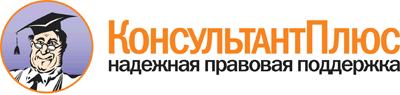  "Методические рекомендации по разработке основных профессиональных образовательных программ и дополнительных профессиональных программ с учетом соответствующих профессиональных стандартов"
(утв. Минобрнауки России 22.01.2015 N ДЛ-1/05вн) Документ предоставлен КонсультантПлюс

www.consultant.ru 

Дата сохранения: 02.12.2016 
 Наименование программыНаименование выбранного профессионального стандарта (одного или нескольких)Уровень квалификации123ФГОС СПОПрофессиональный стандартВыводыВиды деятельности (ВД)Обобщенные трудовые функции (ОТФ) или трудовые функции (ТФ) соответствующего уровня квалификацииПрофессиональные компетенции по каждому ВДТрудовые функции по каждой ОТФ или трудовые действияПрактический опыт по каждому ВДТрудовые функции или трудовые действияУменияУменияЗнанияЗнанияПрофессиональный стандартФГОС СПОВыводыОбобщенная трудовая функция (ОТФ) или трудовая функция (ТФ) соответствующего уровня квалификацииВид деятельности (ВД)Трудовые функции по каждой ОТФ или трудовые действияПрофессиональные компетенции по ВДТрудовые функции или трудовые действияПрактический опыт по ВДУмения, другие характеристики трудовых функцийОбщие компетенции (ОК)Профессиональный стандартФГОС ВОВыводыОбобщенная трудовая функция (ОТФ) или трудовая функция (ТФ) соответствующего уровня квалификацииВиды профессиональной деятельности (ВПД)Трудовые функции или трудовые действияПрофессиональные задачи, профессиональные компетенции (ПК) и (или) профессионально-специализированные компетенции (ПСК)Умения, другие характеристики трудовых функцийОбщепрофессиональные компетенции (ОПК)Виды деятельностиПрофессиональные компетенции12ВД 1 ....ПК 1.1. ...ВД 1 ....ПК 1.n. ...ВД n ...ПК n.1. ...ВД n ...ПК n.n. ...Общие компетенции (ОК): ___________________________________________________Общие компетенции (ОК): ___________________________________________________Профессиональный стандартПрограмма профессионального обученияВид профессиональной деятельности (ВПД)освоение ВПД, как правило, связано с рядом преемственных программ профессионального обученияОбобщенная трудовая функциякак правило, соответствует профессии в целом или виду деятельности, входящему в ее составТрудовая функциякак правило, соответствует профессиональной компетенцииТрудовое действиеоснова описания практического опытаУмениеоснова определения перечня уменийЗнаниеоснова определения перечня знанийВиды деятельностиПрофессиональные компетенции или трудовые функции <9>Практический опытУменияЗнанияВД 1 ....ПК 1.1. ...ВД 1 ....ПК 1.n. ...ВД n ...ПК n.1. ...ВД n ...ПК n.n. ...Общепрофессиональные компетенции (ОПК) и (или) общие (общекультурные) компетенции (ОК) или универсальные компетенции (УК) <10>Общепрофессиональные компетенции (ОПК) и (или) общие (общекультурные) компетенции (ОК) или универсальные компетенции (УК) <10>Общепрофессиональные компетенции (ОПК) и (или) общие (общекультурные) компетенции (ОК) или универсальные компетенции (УК) <10>Общепрофессиональные компетенции (ОПК) и (или) общие (общекультурные) компетенции (ОК) или универсальные компетенции (УК) <10>Общепрофессиональные компетенции (ОПК) и (или) общие (общекультурные) компетенции (ОК) или универсальные компетенции (УК) <10>Имеющаяся квалификация (требования к слушателям): ___________________________Имеющаяся квалификация (требования к слушателям): ___________________________Имеющаяся квалификация (требования к слушателям): ___________________________Имеющаяся квалификация (требования к слушателям): ___________________________Имеющаяся квалификация (требования к слушателям): ___________________________Виды деятельностиПрофессиональные компетенцииПрактический опытУменияЗнанияВД 1 ....ПК 1.1. ...ВД 1 ....ПК 1.n. ...ВД n ...ПК n.1. ...ВД n ...ПК n.n. ...Общие компетенции (при наличии) ___________________________________________Общие компетенции (при наличии) ___________________________________________Общие компетенции (при наличии) ___________________________________________Общие компетенции (при наличии) ___________________________________________Общие компетенции (при наличии) ___________________________________________Результаты (освоенные компетенции)Виды работ на практике12Вид деятельности __________________________________________________________Объем практики/стажировки (в неделях/часах и (или) зачетных единицах) __________Вид деятельности __________________________________________________________Объем практики/стажировки (в неделях/часах и (или) зачетных единицах) __________Вид деятельности __________________________________________________________Объем практики/стажировки (в неделях/часах и (или) зачетных единицах) __________Вид деятельности __________________________________________________________Объем практики/стажировки (в неделях/часах и (или) зачетных единицах) __________Результаты обучения (компетенции)Умения и знанияУчебные курсы, дисциплины, модули, программы12Должен уметь ________________Должен знать ________________Должен уметь ________________Должен знать ________________......Результаты (освоенные компетенции)Должен уметьТемы лабораторных работ, практических занятийДолжен знатьТемы теоретической части обучения12356Назначение программыНазвание программыНомер уровня квалификацииНаименование выбранного профессионального стандарта (одного или нескольких)1234Требования ФГОС ВОТребования ПСВыводыПрофессиональные задачиОбобщенные трудовые функции (ОТФ), трудовые функции (ТФ)Требования ФГОС ВОТребования ПСВыводыПрофессиональные компетенции по каждому ВДТрудовые функции по каждой ОТФ и квалификационные требования к ним, сформулированные в ПСВиды профессиональной деятельностиПрофессиональные задачиПрофессиональные компетенции и (или) профессионально специализированные компетенции123ВПД 1 ....ПК ...ВПД 1 ....ПК ...ВПД n ...ПК ..., ПСК...ВПД n ...ПК ..., ПСК...Общепрофессиональные компетенции (ОПК): ___________________________________Общепрофессиональные компетенции (ОПК): ___________________________________Общепрофессиональные компетенции (ОПК): ___________________________________Универсальные компетенции (УК) или общекультурные компетенции (ОК) <15>: _____Универсальные компетенции (УК) или общекультурные компетенции (ОК) <15>: _____Универсальные компетенции (УК) или общекультурные компетенции (ОК) <15>: _____Трудовые функцииРезультаты (освоенные компетенции)Виды работ на практике12Вид (профессиональной) деятельности _______________________Объем практики (в зачетных единицах) _______________________Вид (профессиональной) деятельности _______________________Объем практики (в зачетных единицах) _______________________Вид (профессиональной) деятельности _______________________Объем практики (в зачетных единицах) _______________________Вид (профессиональной) деятельности _______________________Объем практики (в зачетных единицах) _______________________